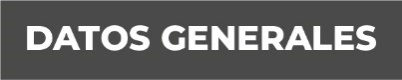 Nombre: José Augusto de León UlloaGrado de Escolaridad Licenciatura en DerechoCédula Profesional número: 2007717Teléfono de Oficina: 288-88-65400 extensión 4016Correo Electrónico:  Formación Académica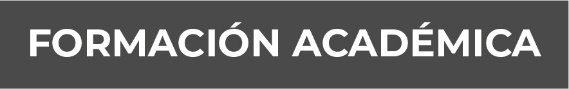 1981-1985Universidad Cristóbal Colón, en Veracruz, VeracruzTrayectoria Profesional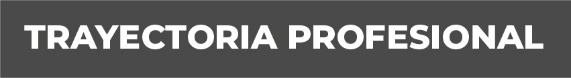 2012-2015 Agente del Ministerio Público en Coyutla, Veracruz2015-2016 Fiscal en Agencia del Ministerio Publico,Papantla,Veracruz2016-2018 Facilitador Primero SUBUAT Papantla, Veracruz (actualmente enCosamaloapan, desde el año 2018) Conocimiento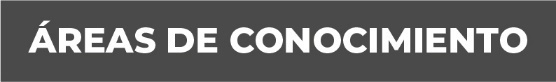 Derecho Penal, Derecho Procesal Penal, Derecho Constitucional, Litigación Oral